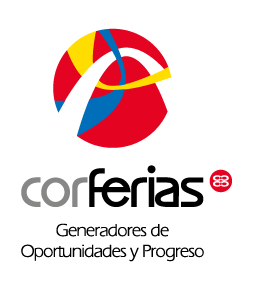 LA JUNTA DIRECTIVA Y EL PRESIDENTE EJECUTIVO DE LA CORPORACIÓN DE FERIAS Y EXPOSICIONES S.A. USUARIO OPERADOR DE ZONA FRANCASe permite convocar a los(as) señores(as) accionistas de la entidad a la reunión ordinaria de la Asamblea General de Accionistas, que se llevará a cabo el día martes 31 de marzo de 2020, a las 8:30 a.m., en las instalaciones de Corferias en el pabellón 17, cuarto piso del Gran Salón – Óscar Pérez Gutiérrez, ubicado en la Carrera 37 No. 24-67 de la ciudad de Bogotá D.C.El Orden del Día será el siguiente:Verificación del quórum. Lectura y aprobación del Orden del Día.Instalación de la Asamblea por parte del Presidente de la Junta Directiva.Designación de la Comisión de Revisión y Aprobación del Acta.Presentación del Informe de Gestión 2019 de la Junta Directiva y del Presidente Ejecutivo.Presentación y consideración de los Estados Financieros a 31 de diciembre de 2019 individuales y consolidados.Dictamen del Revisor Fiscal.Presentación y consideración del Proyecto de Distribución de Utilidades.Aprobación del Informe de Gestión, de los Estados Financieros, del Dictamen del Revisor Fiscal y del Proyecto de Distribución de Utilidades.Reforma de EstatutosElección y nombramiento de miembros de Junta Directiva 2020 – 2022 y asignación de honorarios.Proposiciones y Varios. A disposición de los señores accionistas en las oficinas de Corferias, se encuentran el Balance General a 31 de diciembre de 2019, el Estado de Resultados correspondiente al año 2019, los Libros de Contabilidad y todos los documentos de que tratan los artículos 446 y 447 del Código de Comercio. Andrés López ValderramaPresidente Ejecutivo